Publicado en  el 16/03/2014 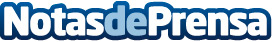 Banco Sabadell culmina con éxito las integraciones de Lloyds Banking Group España y Banco GallegoDatos de contacto:Banco SabadellNota de prensa publicada en: https://www.notasdeprensa.es/banco-sabadell-culmina-con-exito-las_1 Categorias: Finanzas Consultoría http://www.notasdeprensa.es